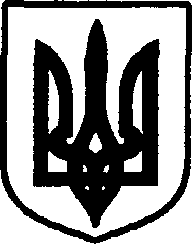 УКРАЇНАДунаєвецька міська рада VII скликанняР І Ш Е Н Н ЯТридцять п’ятої сесії20 квітня 2018 р.                                        Дунаївці	                                       №50-35/2018рПро часткове внесення змін в рішення сесії міської ради №21-52/2015р. від 13 жовтня 2015 рокуРозглянувши заяву Цуцмана Володимира Васильовича про внесення часткових змін в рішення сесії міської ради №21-52/2015р. від 13 жовтня 2015 року, керуючись пунктом 34 частини 1 статті Закону України «Про місцеве самоврядування в Україні», враховуючи пропозиції спільних засідань постійних комісій від 17.04.2018 року та 18.04.2018 року, міська рада ВИРІШИЛА:1. Внести часткові зміни в рішення сесії міської ради №21-52/2015р. від 13 жовтня 2015  року, а саме: пункт 4. Надати дозвіл гр.Цуцману Володимиру Васильовичу (прож.вул.Затонського 4) на розроблення технічної документації із землеустрою щодо відведення земельної ділянки площею 0,9161 га для обслуговування будівель і споруд для надання в оренду в м.Дунаївці по вул.Котовського 1-А викласти в слідуючій редакції:4. Надати дозвіл гр.Цуцману Володимиру Васильовичу (прож.вул.Музична, 4) на розроблення проекту землеустрою щодо відведення земельної ділянки площею 0,9161 га для будівництва та обслуговування будівель торгівлі для надання в оренду в м.Дунаївці по вул.Максима Залізняка, 1-А.2. Направити рішення Дунаєвецькому відділенню Кам’янець-Подільської об’єднанної державної податкової інспекції.3. Контроль за виконанням рішення покласти на земельно-архітектурний відділ апарату виконавчого комітету Дунаєвецької міської ради (В.Макогончук) та постійну комісію з питань містобудування, будівництва, агропромислового комплексу, земельних відносин та охорони навколишнього природного середовища (голова комісії С.Кобилянський).Міський голова 	В. Заяць